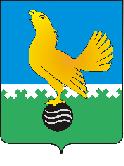 МУНИЦИПАЛЬНОЕ ОБРАЗОВАНИЕгородской округ Пыть-ЯхХанты-Мансийского автономного округа-ЮгрыАДМИНИСТРАЦИЯ ГОРОДАП О С Т А Н О В Л Е Н И ЕОб утверждении требований к архитектурному обликунестационарных торговых объектовна территории города Пыть-Яха	Руководствуясь статьями 39.33, 39.36 Земельного кодекса Российской Федерации, Федеральным законом от 28.12.2009 №381-ФЗ «Об основах государственного регулирования торговой деятельности в Российской Федерации», постановлением Правительства Российской Федерации от 29.09.2010 №772 «Об утверждении Правил включения нестационарных торговых объектов, расположенных на земельных участках, в зданиях, строениях, сооружениях, находящихся в государственной собственности, в схему размещения нестационарных торговых объектов», Законом Ханты-Мансийского автономного округа - Югры от 11.05.2010 №85-оз «О государственном регулировании торговой деятельности в Ханты-Мансийском автономном округе – Югре», постановлением Правительства Ханты-Мансийского автономного округа - Югры от 05.08.2016 №291-п «О нормативах минимальной обеспеченности населения площадью стационарных торговых объектов и торговых объектов местного значения в Ханты-Мансийском автономном округе – Югре», приказом Департамента экономического развития Ханты-Мансийского автономного округа - Югры от 24.12.2010 №1-нп «Об утверждении Порядка разработки и утверждения схем размещения нестационарных торговых объектов на земельных участках, в зданиях, строениях, сооружениях, находящихся в государственной собственности или муниципальной собственности», в целях определения требований к архитектурному облику нестационарных торговых объектов на территории города Пыть-Яха:Утвердить требования к архитектурному облику нестационарных торговых объектов на территории города Пыть-Яха2.  Установить, что выбор проекта некапитального объекта (павильона) мелкорозничной торговли, бытового обслуживания и общественного питания осуществляется из числа типовых проектов в соответствии с требованиями статьи 5 решения Думы от 28.08.2019 № 263 «Об утверждении правил благоустройства территории городского округа город Пыть-Ях», согласно приложению к постановлению.	3.	Отделу по внутренней политике, связям с общественными организациями и СМИ управления по внутренней политике (О.В. Кулиш) опубликовать постановление в печатном средстве массовой информации «Официальный вестник».  4.	Отделу по обеспечению информационной безопасности                         (А.А. Мерзляков) разместить постановление на официальном сайте администрации города в сети Интернет.5.	Настоящее постановление вступает в силу после его официального опубликования.6. Контроль за выполнением постановления возложить на первого заместителя главы города. Глава города Пыть-Яха                                                              	А.Н. МорозовПриложениек требованиям к архитектурному обликунестационарных торговых объектовна территории города Пыть-ЯхаТРЕБОВАНИЯ К АРХИТЕКТУРНОМУ ОБЛИКУ НЕСТАЦИОНАРНЫХ ТОРГОВЫХ ОБЪЕКТОВ НА ТЕРРИТОРИИ ГОРОДА ПЫТЬ-ЯХА1. Требования к архитектурному облику нестационарных торговых объектов на территории города Пыть-Яха (далее - Требования) устанавливаются для киосков, павильонов, в том числе совокупности киосков и павильонов, сблокированных в один ряд, торговых галерей, торгово-остановочных комплексов.2. Архитектурный облик нестационарных торговых объектов (далее - НТО), указанных в пункте 1 настоящих Требований, определяется в соответствии с приложением к настоящим Требованиям.3. Нестационарные торговые объекты при размещении не должны нарушать внешний архитектурно-художественный облик сложившейся застройки города Пыть-Ях.4. Нестационарный торговый объект должен соответствовать требованиям градостроительных регламентов, строительных, экологических, санитарно-гигиенических, противопожарных правил.5. Нестационарный торговый объект должен оборудоваться приставной площадкой для обеспечения беспрепятственного доступа для маломобильных групп населения в соответствии с требованиями действующего законодательства.6. Для отделки фасадов и крыши нестационарного торгового объекта должны применяться современные сертифицированные материалы, отвечающие санитарно-гигиеническим требованиям, нормам противопожарной безопасности и условиям долговременной эксплуатации. При этом не допускается для отделки фасадов применять кирпич, строительные блоки, монолитный и сборный бетон, сайдинг, профлист, металлочерепицу, шифер, фанеру, ДСП, самоклеящуюся пленку, баннер.7. Параметры архитектурного облика, цвет и материалы отделки фасадов НТО, указанных в пункте 1 настоящих Требований, определяются в соответствии с приложением к настоящим Требованиям. Цвет указывается в системе цветового стандарта RAL.RAL - это самый популярный и применяемый в мире цветовой стандарт. Имеет широкое применение во всех отраслях, где необходимо правильное и точное понимание цвета.8. Размещение рольставней на фасаде нестационарного торгового объекта должно иметь единый, упорядоченный характер, соответствовать габаритам и контурам оконных и дверных проемов, цветовому решению нестационарного торгового объекта. 9. Размещение рекламно-информационного оформления, отображение фирменного стиля допускается на фризе по периметру нестационарного торгового объекта. Не допускается размещение рекламно-информационного оформления на внешних поверхностях нестационарного торгового объекта (включая самоклеящуюся пленку, баннерные панно), а также размещение крышных рекламных конструкций. Размещаемые рекламные конструкции и знаково-информационные системы не должны выходить за габариты нестационарного торгового объекта. Рекламно-информационное оформление на месте остекления не должно превышать 30 процентов от общей площади остекления.10. При размещении НТО, сблокированных в один ряд, допускается размещение в ряду не более пяти НТО.11. Для киосков и павильонов в составе торговой галереи, совокупности киосков или павильонов, сблокированных в один ряд, архитектурный облик принимается одного типа. При этом ширина НТО, размещаемых на одной координационной оси, должна быть одинаковой.12. Освещение НТО должно отвечать нормативным требованиям, обеспечивать в темное время суток комфортные условия торговли, а также предусматривать возможность устройства праздничного освещения или подсветки.13. Остановочный навес в составе торгово-остановочного комплекса должен состоять из конструкции, обеспечивающей комфортные условия для ожидания общественного транспорта, и уличного козырька. 14. Остановочный навес торгово-остановочного комплекса может быть оснащен снаружи медийным (рекламно-информационным) модулем, размещаемым на боковом фасаде остановочного навеса.15. Нестационарный торговый объект и прилегающая территория должны находиться в надлежащем санитарном и техническом состоянии. Надлежащее состояние внешнего вида нестационарного торгового объекта подразумевает: целостность конструкций; отсутствие механических повреждений; наличие покрашенного каркаса; отсутствие ржавчины и грязи на всех частях и элементах конструкций; отсутствие на всех частях и элементах наклеенных объявлений, посторонних надписей, изображений и других информационных сообщений; подсветку в темное время суток. Надлежащее состояние прилегающей территории подразумевает: уборку территории, содержание элементов благоустройства, работы по озеленению территорий и содержанию зеленых насаждений, освещение территории, обеспечение доступности городской среды, контроль за эксплуатацией объектов благоустройства.16. В соответствии с требованиями предусматривается переходный период в количестве срока действия договора на размещение НТО, заключенного до изменений требований к внешнему виду, с целью планомерного приведения внешнего вида НТО в соответствии с новыми требованиями.В случае если срок действующих договоров заканчивается до конца текущего года так же предусматривается переходный период в количестве срока действия договора на размещение НТОПриложениек требованиям к архитектурному обликунестационарных торговых объектовна территории города Пыть-ЯхаАРХИТЕКТУРНЫЙ ОБЛИКнестационарных торговых объектов на территории города Пыть-Яха1. Схема внешних элементов нестационарного торгового объекта(на примере павильона)2. Типы архитектурного облика нестационарных торговых объектов (Вид объекта)3. Параметры (объемно-пространственные характеристики) архитектурного облика нестационарных торговых объектовТиповое решение прилегающей территорииПример примыкания павильона к тротуару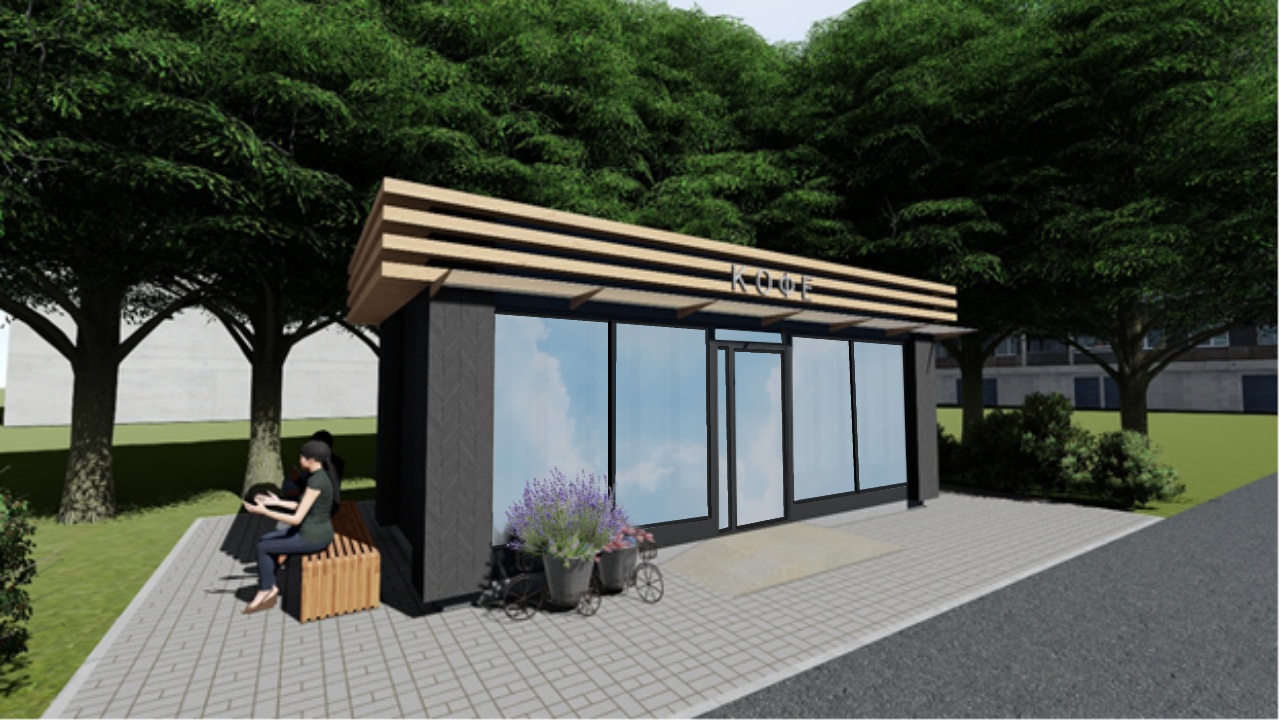 Пример приставной площадкой для обеспечения беспрепятственного доступа для маломобильных групп населения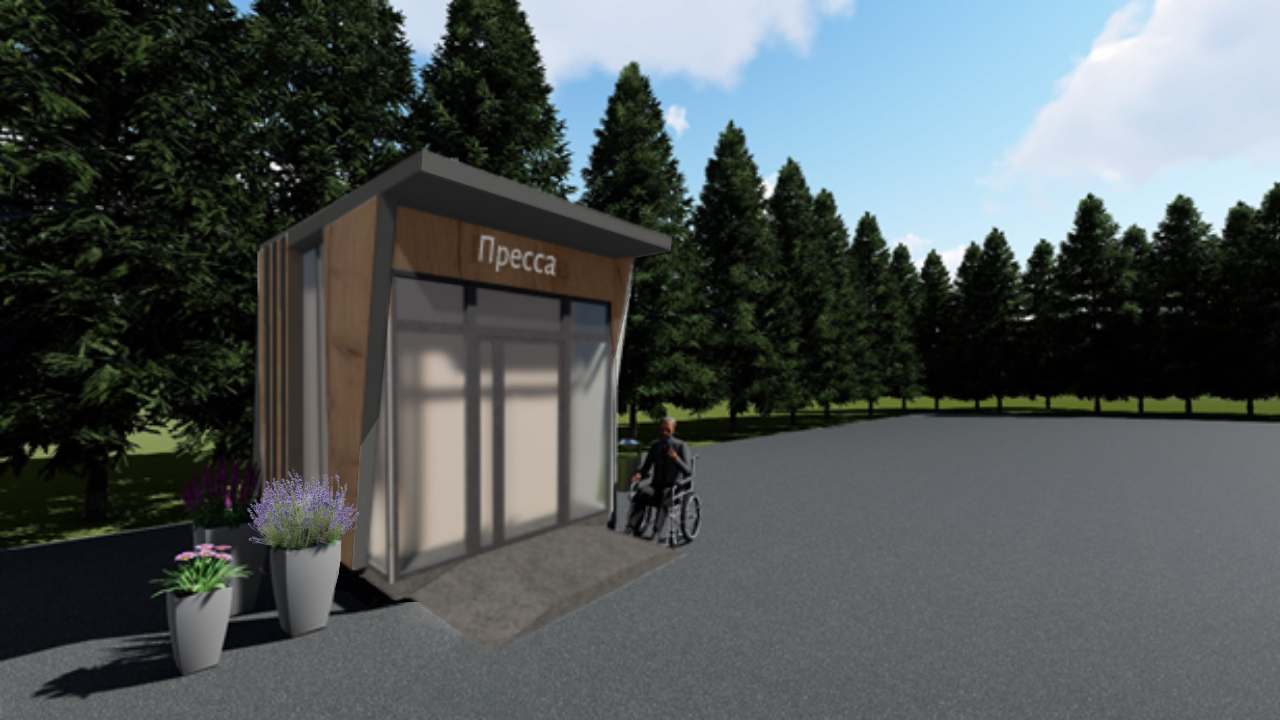 Пример освещения павильона к тротуару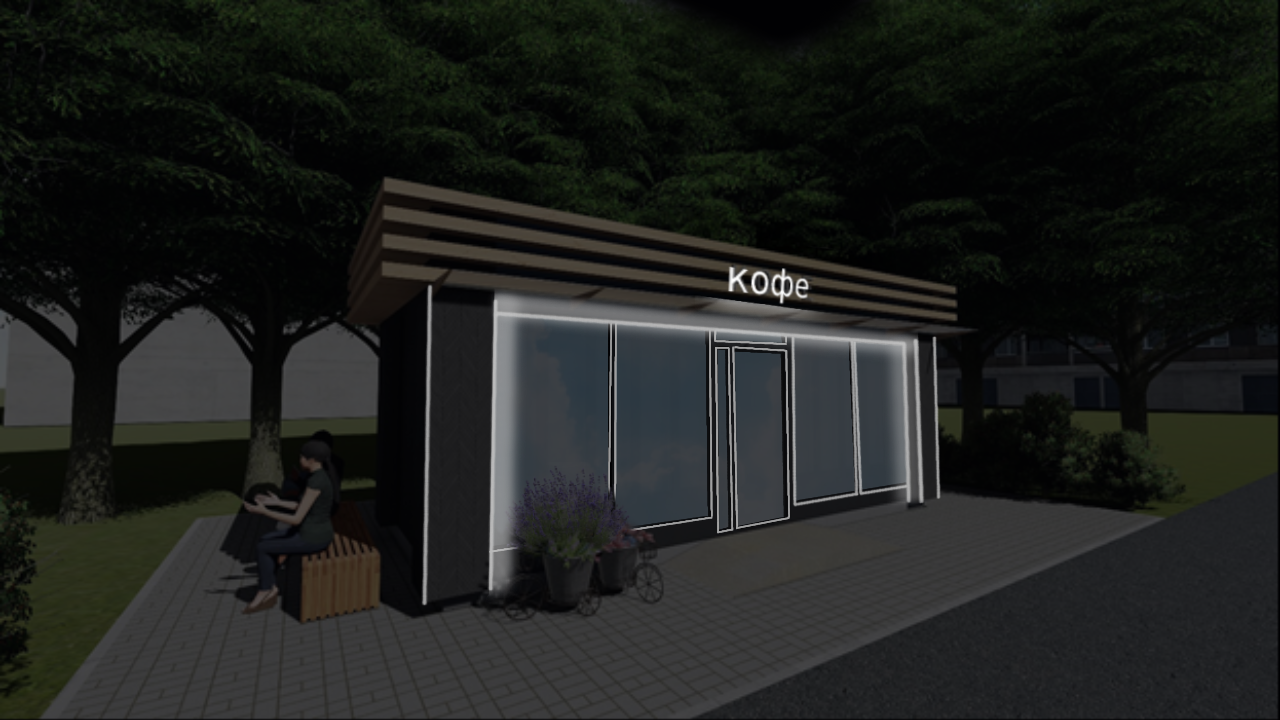 Вид объектаСпециализация (ассортимент реализуемой продукции)Нестационарный торговый объектТорговый павильон, павильонНепродовольственные товары, автомастерская, СТО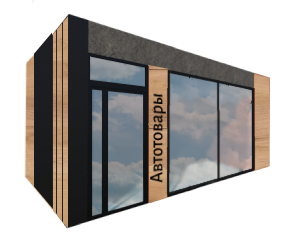 Торговый павильон, павильонПродовольственные, общественное питание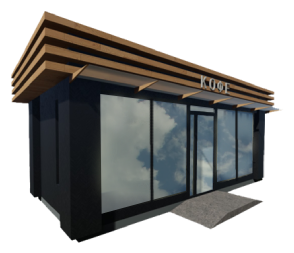 Остановочный павильонПродовольственные, непродовольственные товары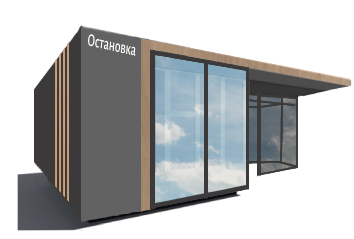 Торговый павильон, павильонБытовые услуги (ремонт обуви), услуги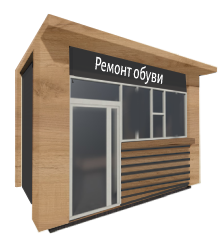 КиоскНепродовольственные товары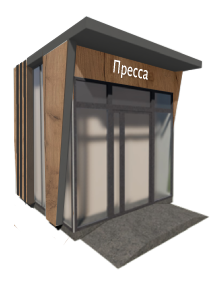 Передвижной торговый объект «торговая тележка»Мороженое, сладкая вата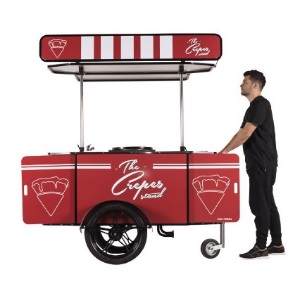 Вид объектаВид объектаВид объектаВид объектаСпециализация (ассортимент реализуемой продукции)Специализация (ассортимент реализуемой продукции)Специализация (ассортимент реализуемой продукции)Торговый павильон, павильонТорговый павильон, павильонТорговый павильон, павильонТорговый павильон, павильонНепродовольственные товары, автомастерская, СТОНепродовольственные товары, автомастерская, СТОНепродовольственные товары, автомастерская, СТОВнешние элементы:Внешние элементы:Материал отделки элементовМатериал отделки элементовМатериал отделки элементовЦветовое решение (колер)Цветовое решение (колер)Приставная площадкаПриставная площадкаСтеныСтеныСэндвич панелиСэндвич панелиСэндвич панелиRAL 9011RAL 1036RAL 9011RAL 1036ОкнаОкнаПрофиль ПВХ, алюминиевый профиль, стеклопакетПрофиль ПВХ, алюминиевый профиль, стеклопакетПрофиль ПВХ, алюминиевый профиль, стеклопакетRAL 9011RAL 9011Входная дверьВходная дверьСэндвич панелиСэндвич панелиСэндвич панелиRAL 9011RAL 9011КрышаКрышаПрофнастил оцинкованныйПрофнастил оцинкованныйПрофнастил оцинкованныйRAL 9023RAL 9023Nп/пГлавный фасад (длина)Главный фасад (длина)Боковой фасад (ширина)Боковой фасад (ширина)Боковой фасад (ширина)Площадь м21122231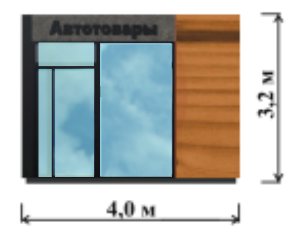 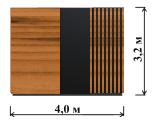 162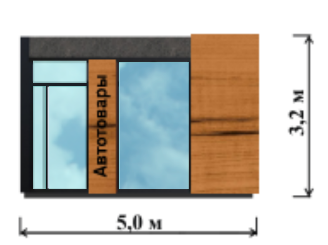 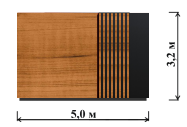 253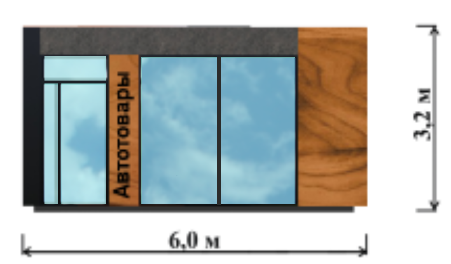 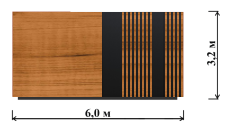 364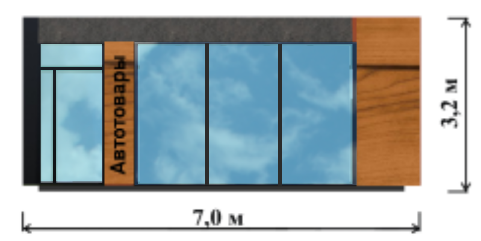 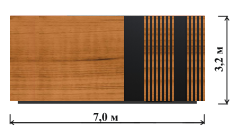 495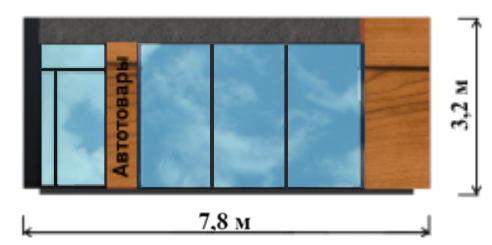 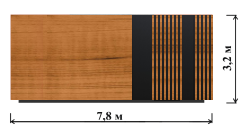 60,86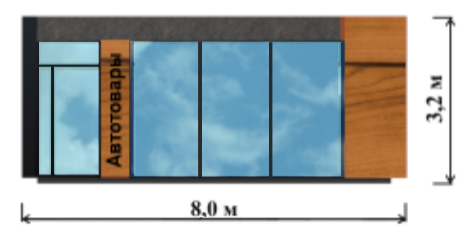 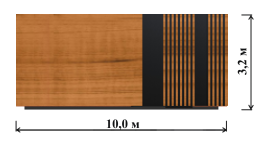 647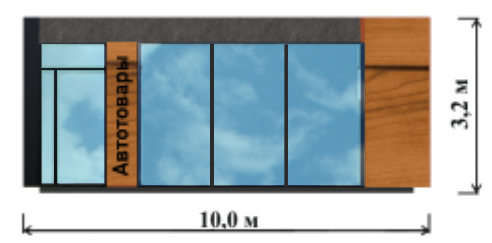 100Вид объектаВид объектаВид объектаВид объектаСпециализация (ассортимент реализуемой продукции)Специализация (ассортимент реализуемой продукции)Специализация (ассортимент реализуемой продукции)Торговый павильон, павильонТорговый павильон, павильонТорговый павильон, павильонТорговый павильон, павильонПродовольственные, общественное питаниеПродовольственные, общественное питаниеПродовольственные, общественное питаниеВнешние элементы:Внешние элементы:Материал отделки элементовМатериал отделки элементовМатериал отделки элементовЦветовое решение (колер)Цветовое решение (колер)Приставная площадкаПриставная площадкаСтеныСтеныСэндвич панели,Сэндвич панели,Сэндвич панели,RAL 9011RAL 1036RAL 9011RAL 1036ОкнаОкнаПрофиль ПВХ, алюминиевый профиль, стеклопакетПрофиль ПВХ, алюминиевый профиль, стеклопакетПрофиль ПВХ, алюминиевый профиль, стеклопакетRAL 9011RAL 9011Входная дверьВходная дверьСэндвич панелиСэндвич панелиСэндвич панелиRAL 9011RAL 9011КрышаКрышаПрофнастил оцинкованныйПрофнастил оцинкованныйПрофнастил оцинкованныйRAL 9011RAL 9011Nп/пГлавный фасад (длина)Главный фасад (длина)Боковой фасад (ширина)Боковой фасад (ширина)Боковой фасад (ширина)Площадь м21122231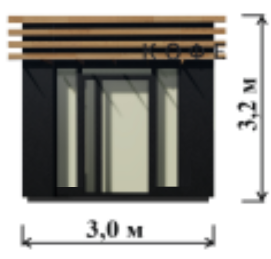 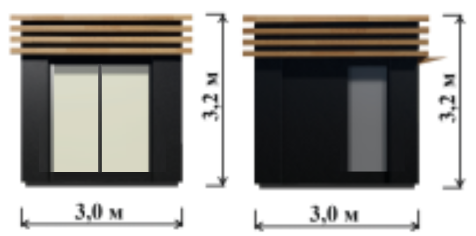 92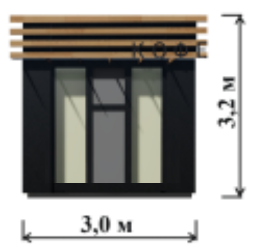 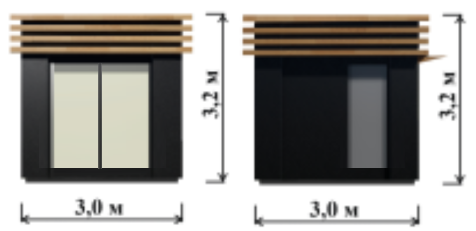 93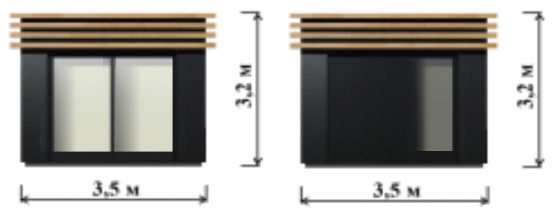 12,254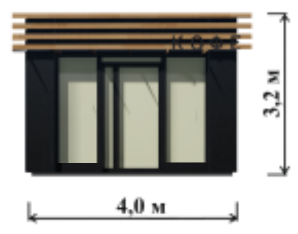 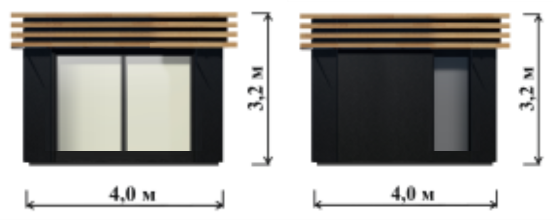 165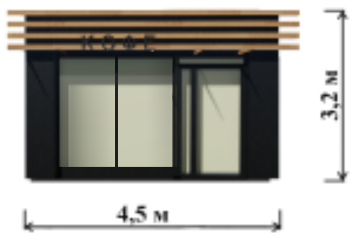 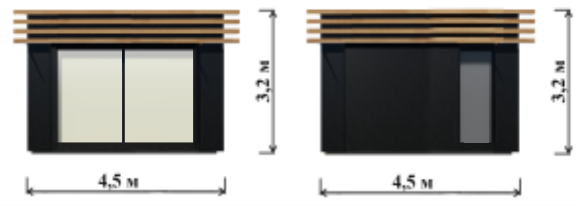 20,256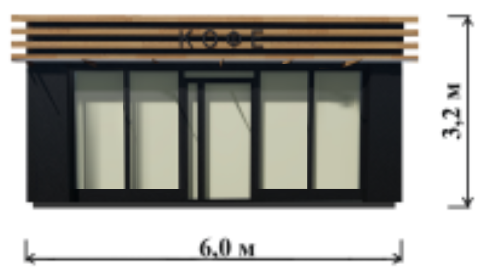 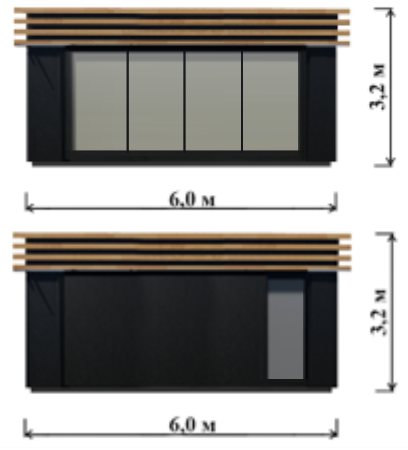 367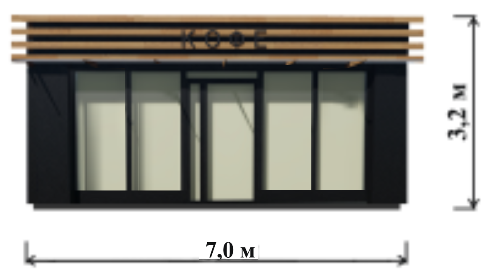 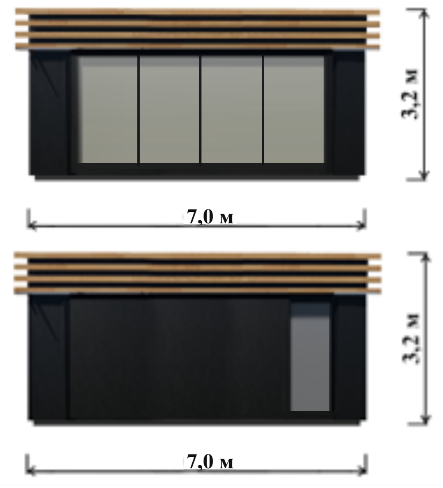 498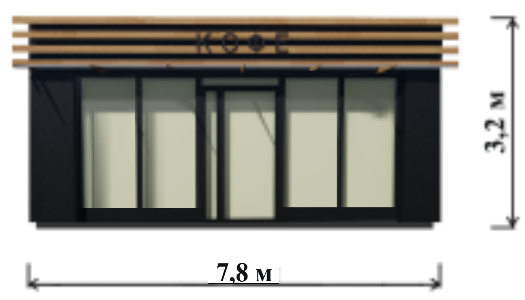 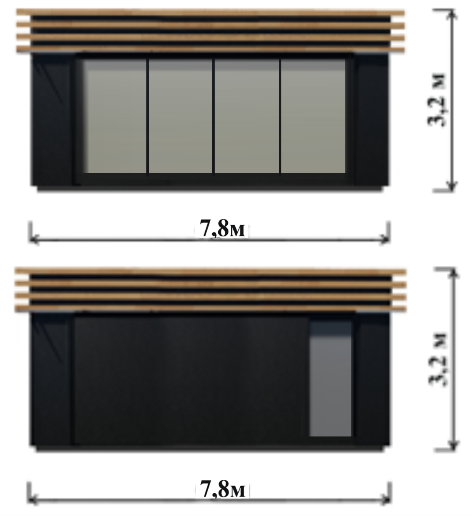 60,849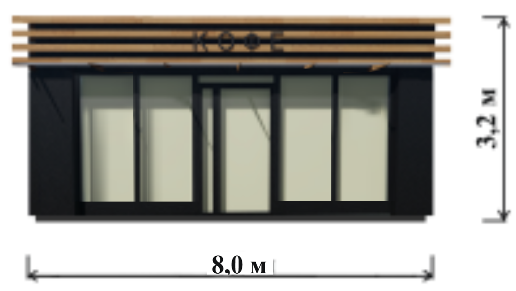 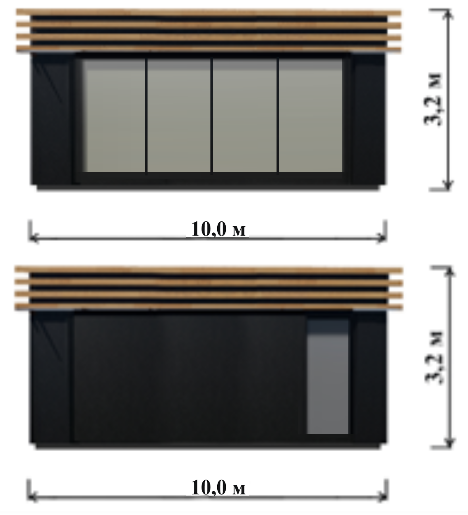 8010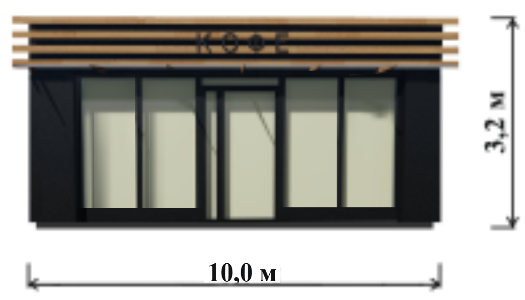 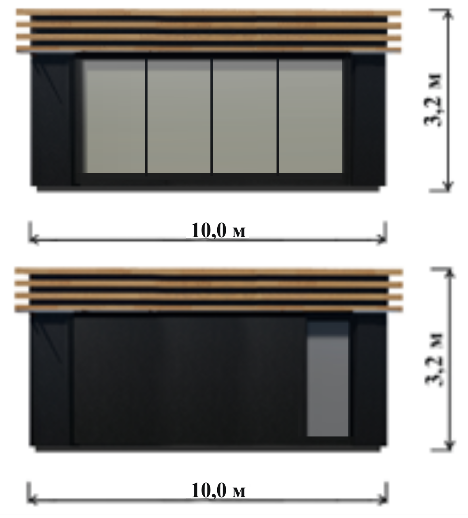 100Вид объектаВид объектаВид объектаВид объектаСпециализация (ассортимент реализуемой продукции)Специализация (ассортимент реализуемой продукции)Специализация (ассортимент реализуемой продукции)Специализация (ассортимент реализуемой продукции)Остановочный павильонОстановочный павильонОстановочный павильонОстановочный павильонПродовольственные, непродовольственные товарыПродовольственные, непродовольственные товарыПродовольственные, непродовольственные товарыПродовольственные, непродовольственные товарыВнешние элементы:Внешние элементы:Материал отделки элементовМатериал отделки элементовМатериал отделки элементовЦветовое решение (колер)Цветовое решение (колер)Цветовое решение (колер)Приставная площадкаПриставная площадкаСтеныСтеныСэндвич панели,Сэндвич панели,Сэндвич панели,RAL 9011RAL 1036RAL 9011RAL 1036RAL 9011RAL 1036ОкнаОкнаПрофиль ПВХ, алюминиевый профиль, стеклопакетПрофиль ПВХ, алюминиевый профиль, стеклопакетПрофиль ПВХ, алюминиевый профиль, стеклопакетRAL 9011RAL 9011RAL 9011Входная дверьВходная дверьСэндвич панелиСэндвич панелиСэндвич панелиRAL 9011RAL 9011RAL 9011КрышаКрышаПрофнастил оцинкованныйПрофнастил оцинкованныйПрофнастил оцинкованныйRAL 9011RAL 9011RAL 9011Nп/пГлавный фасад (длина)Главный фасад (длина)Боковой фасад (ширина)Боковой фасад (ширина)Боковой фасад (ширина)Боковой фасад (ширина)Площадь м211222231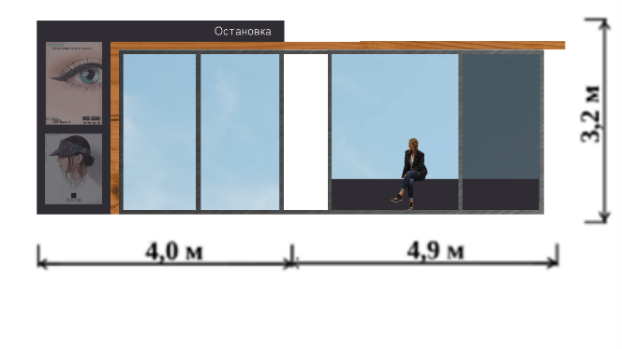 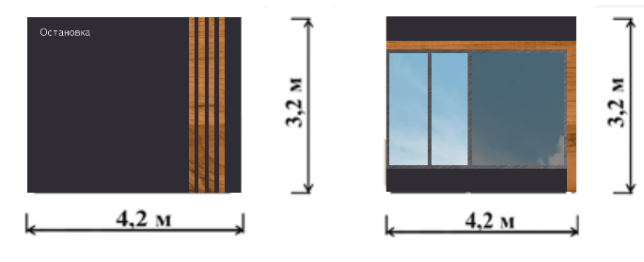 162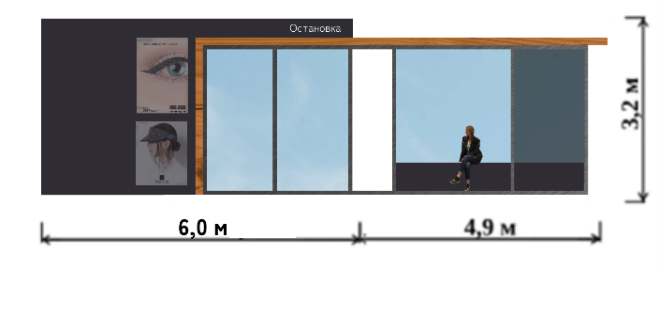 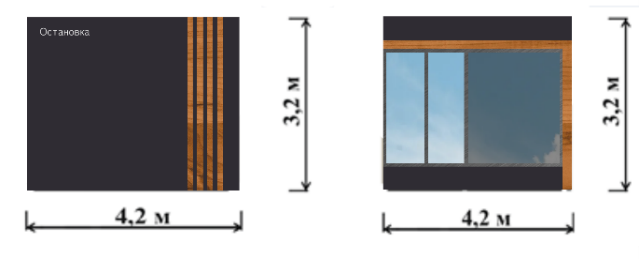 25,2Вид объектаВид объектаВид объектаВид объектаСпециализация (ассортимент реализуемой продукции)Специализация (ассортимент реализуемой продукции)Специализация (ассортимент реализуемой продукции)Специализация (ассортимент реализуемой продукции)Торговый павильон, павильонТорговый павильон, павильонТорговый павильон, павильонТорговый павильон, павильонБытовые услуги (ремонт обуви), услугиБытовые услуги (ремонт обуви), услугиБытовые услуги (ремонт обуви), услугиБытовые услуги (ремонт обуви), услугиВнешние элементы:Внешние элементы:Материал отделки элементовМатериал отделки элементовМатериал отделки элементовЦветовое решение (колер)Цветовое решение (колер)Цветовое решение (колер)Приставная площадкаПриставная площадкаСтеныСтеныСэндвич панели,Сэндвич панели,Сэндвич панели,RAL 9011RAL 1036RAL 9011RAL 1036RAL 9011RAL 1036ОкнаОкнаПрофиль ПВХ, алюминиевый профиль, стеклопакетПрофиль ПВХ, алюминиевый профиль, стеклопакетПрофиль ПВХ, алюминиевый профиль, стеклопакетRAL 9003RAL 9003RAL 9003Входная дверьВходная дверьСэндвич панелиСэндвич панелиСэндвич панелиRAL 9003RAL 9003RAL 9003КрышаКрышаПрофнастил оцинкованныйПрофнастил оцинкованныйПрофнастил оцинкованныйRAL 8028RAL 8028RAL 8028Nп/пГлавный фасад (длина)Главный фасад (длина)Боковой фасад (ширина)Боковой фасад (ширина)Боковой фасад (ширина)Площадь м2Площадь м211222331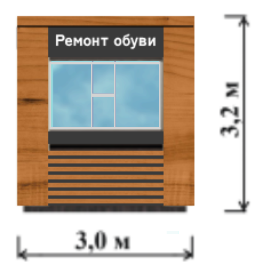 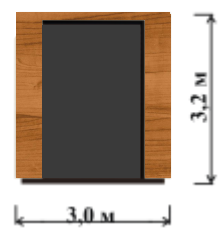 992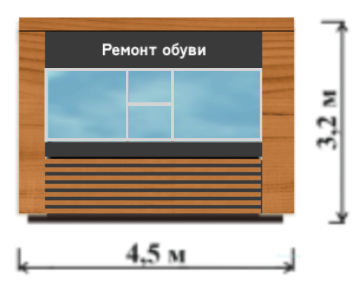 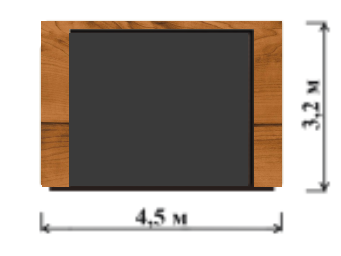 20,2520,253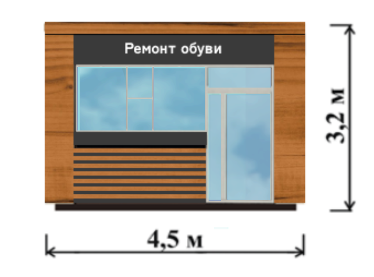 20,2520,25Вид объектаВид объектаВид объектаВид объектаСпециализация (ассортимент реализуемой продукции)Специализация (ассортимент реализуемой продукции)Специализация (ассортимент реализуемой продукции)КиоскКиоскКиоскКиоскНепродовольственные товарыНепродовольственные товарыНепродовольственные товарыВнешние элементы:Внешние элементы:Материал отделки элементовМатериал отделки элементовМатериал отделки элементовЦветовое решение (колер)Цветовое решение (колер)Приставная площадкаПриставная площадкаСтеныСтеныСэндвич панели,Сэндвич панели,Сэндвич панели,RAL 9011RAL 1036RAL 9011RAL 1036ОкнаОкнаПрофиль ПВХ, алюминиевый профиль, стеклопакетПрофиль ПВХ, алюминиевый профиль, стеклопакетПрофиль ПВХ, алюминиевый профиль, стеклопакетRAL 9011RAL 9011Входная дверьВходная дверьСэндвич панелиСэндвич панелиСэндвич панелиRAL 9011RAL 9011КрышаКрышаПрофнастил оцинкованныйПрофнастил оцинкованныйПрофнастил оцинкованныйRAL 9011RAL 9011Nп/пГлавный фасад (длина)Главный фасад (длина)Боковой фасад (ширина)Боковой фасад (ширина)Боковой фасад (ширина)Площадь м21122231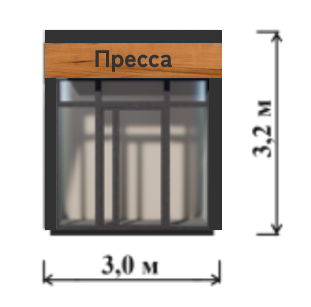 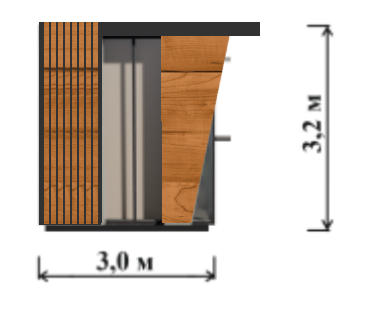 92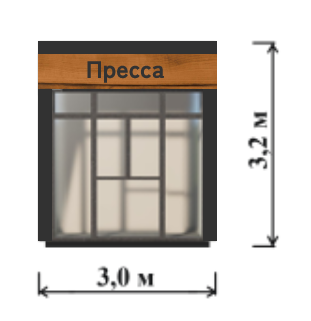 93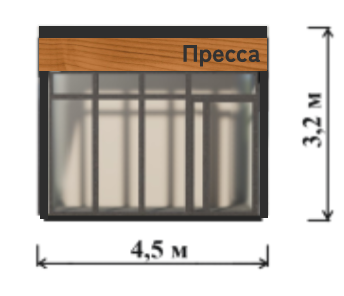 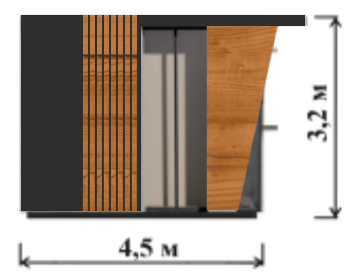 20,254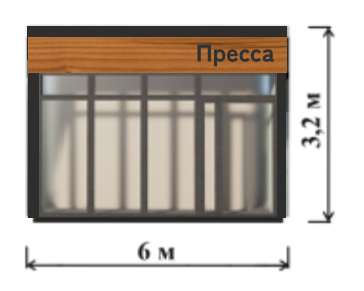 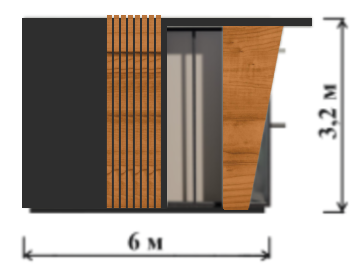 36Вид объектаВид объектаВид объектаВид объектаСпециализация (ассортимент реализуемой продукции)Специализация (ассортимент реализуемой продукции)Специализация (ассортимент реализуемой продукции)Передвижной торговый объект «торговая тележка»Передвижной торговый объект «торговая тележка»Передвижной торговый объект «торговая тележка»Передвижной торговый объект «торговая тележка»Мороженое, сладкая ватаМороженое, сладкая ватаМороженое, сладкая ватаДлина, мм:Длина, мм:14001400140014001400Ширина, мм:Ширина, мм:600600600600600Высота, мм:Высота, мм:840840840840840Nп/пГлавный фасад (длина)Главный фасад (длина)Главный фасад (длина)Главный фасад (длина)Главный фасад (длина)Главный фасад (длина)1111111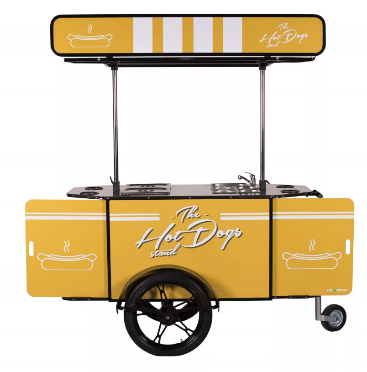 2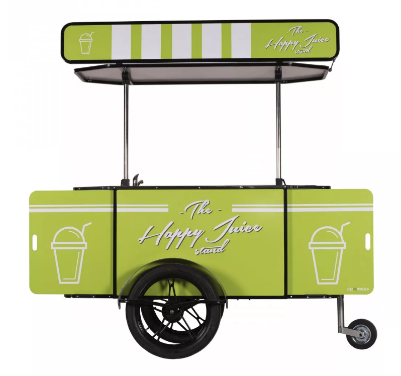 3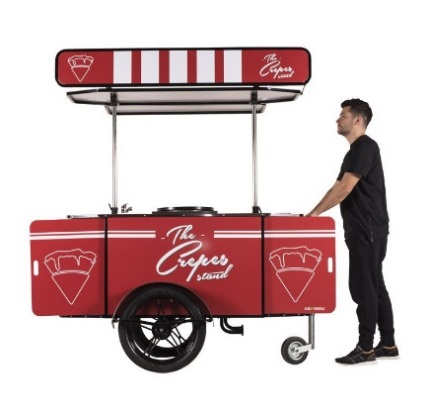 